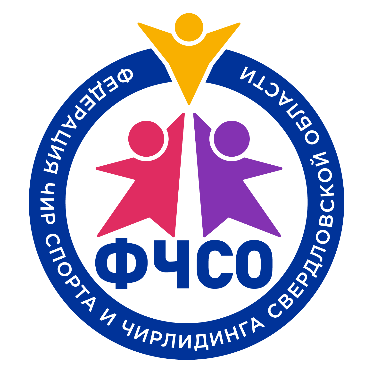 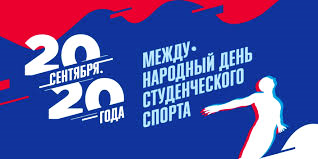 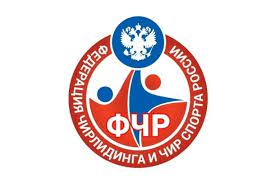 РЕГЛАМЕНТпроведения соревнований по чир спорту «ЧИР ОЛИМП» в рамках Международного дня студенческого спорта в Екатеринбурге.Общие положения и руководство проведением соревнований:Соревнования «ЧИР ОЛИМП» (далее соревнования) посвящено историческому событию – признанию Международным Олимпийским Комитетом чирлидинга олимпийским видом спорта, произошедшему 20 июля 2021 года. Данное соревнование проводится в рамках мульти спортивного фестиваля «Международный дня студенческого спорта» в Екатеринбурге. Международный день студенческого спорта (далее – МДСС) проводится в рамках реализации федерального проекта «Спорт – норма жизни» и в соответствии с календарным планом Российского студенческого спортивного союза. Организация соревнований осуществляется исполнительной дирекцией по подготовке и проведению Международного дня студенческого спорта в Екатеринбурге совместно с Федерацией чирлидинга и чир спорта России, Федерацией черлидинга Свердловской области.Соревнования проводятся в соответствии с правилами вида спорта «чир спорт», утвержденными приказом Минспорта России № 890 от 03 декабря 2020 г, Положением о Международном дне студенческого спорта, а также настоящим регламентом.Время и место проведения соревнований:Место проведения соревнований: Спортивный комплекс игровых видов спорта УРФУ, Екатеринбург, ул. Коминтерна 14.Сроки проведения соревнований: 18-20 сентября 2021 года.18 сентября (суббота) – день приезда;19 сентября (воскресенье) – соревнования;20 сентября (понедельник) – день отъезда.Участники соревнований:К участию в соревнованиях приглашаются команды из всех регионов РФ, независимо от членства в какой-либо спортивной организации. Соревнования нацелены на развитие массового спорта и для участия не требуется обязательного наличия спортивных разрядов и званий.Подача заявки на соревнования свидетельствует об ознакомлении и согласии с Правилами и настоящим Регламентом соревнований и Положением МДСС. Номер - код вида спорта: 1040001511ЯСоревнования проводятся в следующих дисциплинах и возрастных категориях:*Во всех возрастных категориях в групповых дисциплинах допускается присутствие спортсменов соседних возрастных групп (с разницей не более, чем +/- 1 год к указанным границам) и не более 2-х человек. Для стантов и двоек исключение не действуют.Каждый участник может выступать в неограниченном количестве дисциплин в случае, если его возраст соответствует данной дисциплине. **Дополнительно к основным дисциплинам чир спорта во взрослой возрастной группе добавлен конкурс по ЧИР-ДАНС-ШОУ. Каждая команда представляет 1 произвольную программу, продолжительностью до 3-х минут, имеющую законченный характер. Основным требованием к программам данной дисциплины является зрелищность и положительная эмоциональность, а также оригинальность постановки. Программа может включать в себя любые элементы чирлидинга и выполняться в произвольной форме при соблюдении правил безопасности. Для программ можно использовать музыку любого характера и стиля. Тексты музыкального сопровождения могут быть на любом языке, они не должны пропагандировать секс и насилие, содержать нецензурные выражения.Допуск к соревнованиям:К участию в соревнованиях допускаются команды, ознакомившиеся с данным Регламентом и оформившие заявки в электронном виде, через портал http://cheerportal.ru/. Срок оформления предварительной заявки или черновика до 20 августа 2021 года. Срок подачи финальной заявки до 5 сентября 2021 года.На чир-портале заявка проходит 3 стадии:«черновик» – когда заполнено название команды, дисциплина и возрастная категория;«предварительная» – когда заполнено название команды, дисциплина, возрастная категория, список участников, тренеры;«подана» – когда заполнено название команды, дисциплина, возрастная категория, список участников, тренеры, прикреплён музыкальный файл и платёжный документ, подтверждающий факт перечисления регистрационных взносов. Музыкальный файл можно будет заменить в срок до 3х дней до соревнований. Команда не допускается к участию в соревнованиях в случаях:Отсутствия документов, подтверждающих уплату организационных взносов;Несоответствия состава команды заявленной возрастной категории;Несоответствия численного состава команды правилам соревнований.Регистрация участников проводится в день проведения соревнований. Каждая команда должна распечатать с портала и предъявить на регистрацию оригинал заявки. К заявке прилагаются следующие документы на каждого спортсмена: документ, удостоверяющий личность гражданина;зачетная классификационная книжка (желательно);медицинская справка о допуске спортсмена к спортивным соревнованиям или отметка о допуске на оригинале заявки;справка об отрицательном ПЦР тесте на Covid-19, сделанном в течении 72 часов до прибытия на соревнования;полис обязательного медицинского страхования (полис ОМС).Отсутствие данных документов влечет дисквалификацию участника.!!!Полис страхования жизни и здоровья от несчастных случаев на данное соревнование входит в пакет участника соревнований, будет оформляться централизованно на всех заявленных участников.Структура проведения соревнованийСоревнования проводятся в один день – 19 сентября. Порядок выступления команд в каждой дисциплине и возрастной категории определяется жеребьевкой, которая будет проведена после получения заявок. Порядок выступлений будет опубликован не позднее 7 дней до соревнований!СудействоСостав судейской бригады определен организаторами соревнований не менее чем за 10 дней до начала соревнований. Состав судейской коллегии формируется с учетом принципов региональной представленности, квалификации и опыта судейства.Судейство осуществляется в соответствии с протоколами, утвержденными правилами соревнований. Определение победителейПобедители и призеры соревнований в каждой дисциплине определяются по наибольшему количеству баллов итоговой оценки.Каждый судья оценивает выступление спортсменов по 100-бальной системе, где 100 баллов – наивысшая оценка выступления.  Технический судья заполняет протокол, в котором фиксирует количество штрафных баллов в случае их наличия. Соответствующее количество штрафных баллов, при подсчете результатов, вычитается из оценочного листа каждого судьи. Самая высокая и самая низкая оценка для каждой двойки или группы не зачитываются в общую сумму баллов. Остальные оценки суммируются, победителем становится двойка или группа, набравшая максимальное количество баллов. В случае набора одинакового количества баллов, в сумму баллов добавляются не зачтенные (самая высокая и самая низкая) оценки, и снова сравнивается количество баллов. Если и в этом случае результаты продолжают быть равными, сравнивается ранжирование этих двоек или групп по местам от каждого судьи. Выигрывает двойка или группа, получившая наибольшее количество лидирующих мест.Команды, занявшие 1, 2, 3 места в больших группах награждаются большим кубком, в малых группах – малым кубком. Участники команд-призеров награждаются дипломами и медалями.  ВзносыВсе команды, заявившие свое участие в соревнованиях, перечисляют в оргкомитет соревнований регистрационные взносы за каждого участника в соответствии с заявкой, запасные не оплачиваются. Копия квитанции о перечислении взносов прилагается к заявке на портале.Размер регистрационных взносов составляет 1000 рублей за одного участника независимо от количества дисциплин, в которых он участвует. В сумму взноса, кроме расходов на организацию и проведение соревнований, входит пакет сувенирной атрибутики на каждого участника и страховка от несчастного случая на данное соревнование.Реквизиты счета оргкомитета для перечисления взносов будут отправлены дополнительно.Общие вопросы по пребыванию участников на соревнованияхОбщая информация по фестивалю МДСС – программа по видам спорта, культурно-развлекательная программа, предложения по проживанию, питанию, транспортному обслуживанию участников размещена на сайте мероприятия и в социальных сетях: https://taplink.cc/mdss.ekbCall Center по услугам гостеприимства: +7(343)389-0-888 добавочный 9, idus@cts-travel.ruДанное положение является официальным вызовом на соревнования.Все финансовые расходы участников (проезд, питание, проживание, ПЦР-тест) осуществляются за счет направляющей стороны.Контакты оргкомитета соревнований чир спорта:Лобанова Александра Сергеевна, 89326136013, agon24@mail.ruВозраст*Дисциплина Код начир-порталеКол-во челmin-maх (запас)Возраст*Дисциплина Код начир-порталеКол-во челmin-maх (запас)Мальчики, девочки8-12 лет2013-2009 г.р.ЧИРЛИДИНГЧИРЛИДИНГЧИРЛИДИНГМальчики, девочки8-12 лет2013-2009 г.р.ЧИРЛИДИНГ-ГРУППА YC12-24 (0-5)Мальчики, девочки8-12 лет2013-2009 г.р.ЧИРЛИДИНГ-ГРУППА-СМЕШАННАЯ YCC12-24 (0-5)Мальчики, девочки8-12 лет2013-2009 г.р.ЧИРЛИДИНГ-СТАНТYGS4-5 (0-2)Мальчики, девочки8-12 лет2013-2009 г.р.ЧИРЛИДИНГ-СТАНТ-СМЕШАННЫЙ YGSC4-5 (0-2)Мальчики, девочки8-12 лет2013-2009 г.р.ПЕРФОМАНСПЕРФОМАНСПЕРФОМАНСМальчики, девочки8-12 лет2013-2009 г.р.ЧИР-ФРИСТАЙЛ-ГРУППАYDP12-24 (0-5)Мальчики, девочки8-12 лет2013-2009 г.р.ЧИР-ДЖАЗ-ГРУППАYDJ12-24 (0-5)Мальчики, девочки8-12 лет2013-2009 г.р.ЧИР-ХИП-ХОП-ГРУППАYHH12-24 (0-5)Мальчики, девочки8-12 лет2013-2009 г.р.ЧИР-ФРИСТАЙЛ-ДВОЙКАYDPD2 (0-1)Мальчики, девочки8-12 лет2013-2009 г.р.ЧИР-ДЖАЗ-ДВОЙКАYDJD2 (0-1)Мальчики, девочки8-12 лет2013-2009 г.р.ЧИР-ХИП-ХОП-ДВОЙКАYHHD2 (0-1)Юниоры, юниорки12-16 лет2009-2005г.р.ЧИРЛИДИНГЧИРЛИДИНГЧИРЛИДИНГЮниоры, юниорки12-16 лет2009-2005г.р.ЧИРЛИДИНГ-ГРУППАJC12-24 (0-5)Юниоры, юниорки12-16 лет2009-2005г.р.ЧИРЛИДИНГ-ГРУППА-СМЕШАННАЯJCC12-24 (0-5)Юниоры, юниорки12-16 лет2009-2005г.р.ЧИРЛИДИНГ-СТАНТJGS3-5 (0-2)Юниоры, юниорки12-16 лет2009-2005г.р.ЧИРЛИДИНГ-СТАНТ-СМЕШАННЫЙJGSC3-5 (0-2)Юниоры, юниорки12-16 лет2009-2005г.р.ЧИРЛИДИНГ-СТАНТ-ПАРТНЁРСКИЙJPS2 (0-1)Юниоры, юниорки12-16 лет2009-2005г.р.ПЕРФОМАНСПЕРФОМАНСПЕРФОМАНСЮниоры, юниорки12-16 лет2009-2005г.р.ЧИР-ФРИСТАЙЛ-ГРУППАJDP12-24 (0-5)Юниоры, юниорки12-16 лет2009-2005г.р.ЧИР-ДЖАЗ-ГРУППАJDJ12-24 (0-5)Юниоры, юниорки12-16 лет2009-2005г.р.ЧИР-ХИП-ХОП-ГРУППАJHH12-24 (0-5)Юниоры, юниорки12-16 лет2009-2005г.р.ЧИР-ФРИСТАЙЛ-ДВОЙКАJDPD2 (0-1)Юниоры, юниорки12-16 лет2009-2005г.р.ЧИР-ДЖАЗ-ДВОЙКАJDJD2 (0-1)Юниоры, юниорки12-16 лет2009-2005г.р.ЧИР-ХИП-ХОП-ДВОЙКАJHHD2 (0-1)Мужчины, женщины15 лет и старше2006 г.р.+ЧИРЛИДИНГЧИРЛИДИНГЧИРЛИДИНГМужчины, женщины15 лет и старше2006 г.р.+ЧИРЛИДИНГ-ГРУППАSC12-24 (0-5)Мужчины, женщины15 лет и старше2006 г.р.+ЧИРЛИДИНГ-ГРУППА-СМЕШАННАЯSCC12-24 (0-5)Мужчины, женщины15 лет и старше2006 г.р.+ЧИРЛИДИНГ-СТАНТSGS3-5 (0-2)Мужчины, женщины15 лет и старше2006 г.р.+ЧИРЛИДИНГ-СТАНТ-СМЕШАННЫЙSGSC3-5 (0-2)Мужчины, женщины15 лет и старше2006 г.р.+ЧИРЛИДИНГ-СТАНТ-ПАРТНЁРСКИЙSPS2 (0-2)Мужчины, женщины14 лет и старше2007 г.р.+ПЕРФОМАНСПЕРФОМАНСПЕРФОМАНСМужчины, женщины14 лет и старше2007 г.р.+ЧИР-ФРИСТАЙЛ-ГРУППАSDP12-24 (0-5)Мужчины, женщины14 лет и старше2007 г.р.+ЧИР-ДЖАЗ-ГРУППАSDJ12-24 (0-5)Мужчины, женщины14 лет и старше2007 г.р.+ЧИР-ХИП-ХОП-ГРУППАSHH12-24 (0-5)Мужчины, женщины14 лет и старше2007 г.р.+ЧИР-ФРИСТАЙЛ-ДВОЙКАSDPD2 (0-1)Мужчины, женщины14 лет и старше2007 г.р.+ЧИР-ДЖАЗ-ДВОЙКАSDJD2 (0-1)Мужчины, женщины14 лет и старше2007 г.р.+ЧИР-ХИП-ХОП-ДВОЙКАSHHD2 (0-1)Мужчины, женщины14 лет и старше2007 г.р.+ЧИР-ДАНС-ШОУ**SDS6-24 (0-5)